Dotyczy: Wyznaczenia zaliczenia komisyjnegoUprzejmie proszę o wyznaczenie zaliczenia komisyjnego z przedmiotu …………………………………………………………………………………………………………………………………………………………………………………………………………………..Uzasadnienie …………………………………………………………………..…………………………………………………………………………… ……………………………………………………………………………………………………………………………………………………………………………………………………………………………………………………………………………………………………………………………………………………………………………………………………………………………………………………………………………………………………………………………………………………………………………………………………………………………………………………………………………………………………………………………………………………………………………………………………………………………………………………………………………………………………………………………………………………………………………………………………………………………………………………………………………………………………………………………………………………………………………………………………………………………………………………………………………………………………………………………………………………………………………………………………………………………………………………………………………………………………………………………………………………………………………………………………………………..Podpis studentaDecyzja Prodziekana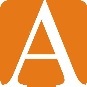 WYDZIAŁ ARCHITEKTURY POLITECHNIKA POZNAŃSKAPoznań, dnia……………………….r.………………………………………………...……………….…Imię i nazwisko……………………………………..……….…………….………Numer albumuArchitekturaStacjonarne                       I stopnia/ II stopnia*Semestr studiów  1    2   3   4   5   6   7………………………………………………...…………..……Adres korespondencyjny…………………………………………………..……..………Nr telefonuDyrektor Jednostki………………………………………………………………..……………………………………………………………….. Wyrażam zgodę………………………………………………….Podpis Dyrektora JednostkiNie wyrażam zgody………………………………………………….Podpis Dyrektora JednostkiData i miejsce egzaminu………………………………………………………………………Nie wyrażam zgody………………………………………………….Podpis Dyrektora JednostkiSkład komisji:Przewodniczący - ……………………………………………Członek: - ……………………………………………………….Członek - ………………………………………………………..Nie wyrażam zgody………………………………………………….Podpis Dyrektora Jednostki